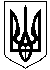 УКРАЇНАЖИТОМИРСЬКА  ОБЛАСТЬНОВОГРАД-ВОЛИНСЬКА МІСЬКА РАДАМІСЬКИЙ ГОЛОВАРОЗПОРЯДЖЕННЯвід      21.11.2018   № 278(о)Про внесення змін у додаток до розпорядження міського голови від 10.01.2018 № 4 (о) «Про утворення та затвердження складу комісії з призначення  стипендій Новоград-Волинської міської ради перспективним та обдарованим спортсменам міста»Керуючись пунктами 19, 20 частини четвертої статті 42 Закону України «Про місцеве самоврядування в Україні», рішенням міської ради  від 20.04.2017 № 299 «Про затвердження Положення про виплати стипендій Новоград-Волинської міської ради перспективним та обдарованим спортсменам міста», враховуючи  кадрові зміни: 1. Внести  зміни  у  додаток до розпорядження міського голови від 10.01.2018 № 4 (о) «Про утворення та затвердження складу комісії з призначення  стипендій Новоград-Волинської міської ради перспективним та обдарованим спортсменам міста», затвердивши його в новій редакції (додається).2. Контроль за виконанням цього розпорядження покласти на заступника міського голови  Гвозденко О.В.В.о. міського голови                                                                                   С.Ю.КолотовДодаток до розпорядження  міського головивід    21.11.2018   № 278(о)Склад комісії з призначення  стипендій Новоград-Волинської міської ради перспективним та обдарованим спортсменам містаКеруючий справамивиконавчого комітету міської ради                                                      Д.А. РужицькийГвозденко Оксана Василівна заступник міського голови, голова комісії;Циба ЯрославВолодимировичначальник управління у справах сім’ї, молоді, фізичної культури та спорту міської ради, заступник голови комісії;Левицька Аліна Анатоліївнаголовний спеціаліст управління у справах сім’ї, молоді, фізичної культури та спорту міської ради, секретар комісії.Члени комісії:Борисюк Віктор Леонідовичдиректор дитячо-юнацької спортивної школи управління у справах сім’ї, молоді, фізичної  культури та спорту міської ради;Кащук Микола Володимировичдиректор дитячо-юнацького клубу фізичної підготовки;Корнійчук Петро Петровичкерівник громадської організації «МОЛОДІЖНИЙ СПОРТИВНО-ОЗДОРОВЧИЙ КЛУБ «СІЧ» (за згодою);Мельник Сергій МиколайовичСорока ЯрославЮрійовичТимофєєва ЛідіяСергіївнаФедорчук Володимир Григоровичдепутат міської ради, голова обласної федерації з вільної боротьби, голова громадської організації «Спортивний комітет м. Новограда-Волинського» (за згодою);заступник начальника управління у справах сім’ї, молоді, фізичної культури та спорту міської ради;директор міського Центру фізичного здоров’я населення «Спорт для всіх» управління у справах сім’ї, молоді, фізичної культури та спорту міської радидепутат міської ради, голова постійної комісії міської ради з питань соціальної політики, охорони здоров’я, освіти, культури та спорту (за згодою).